Polska Federacja Stowarzyszeń Rzeczoznawców Majątkowych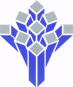 ul. Nowogrodzka 50, 00-695 WarszawaWYCENA DLA POTRZEB ZABEZPIECZENIA WIERZYTELNOŚCISESJA I (2 dni) – WARSZAWA -  w dniach 25-26 października 2022r.SESJA I - dzień pierwszy –25 październik 2022r.– 10 godzinSESJA I - dzień drugi – 26 październik 2022 r.–8 godzinPolska Federacja Stowarzyszeń Rzeczoznawców Majątkowych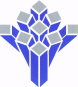 ul. Nowogrodzka 50, 00-695 WarszawaWYCENA DLA POTRZEB ZABEZPIECZENIA WIERZYTELNOŚCISESJA II (2 dni) – WARSZAWA – 08-09 listopada  2022r.SESJA II-dzień pierwszy –08  listopad 2022- 11 godzinSESJA II -dzień drugi – 09 listopad 2022r.- 7 godzin +testLp.TematWykładowcaGodziny1.1-Ekonomiczne podstawy wyceny nieruchomości)prof. dr hab. Sabina Źróbek/prof. dr hab. Ryszard Źróbek08.45-10.152g2.Przerwa na kawę10.15-10.303.1-Ekonomiczne podstawy wyceny nieruchomościprof. dr hab. Sabina Źróbek /prof. dr hab. Ryszard Źróbek10.30-12.002g 4.Przerwa12.00-12.105.1-Ekonomiczne podstawy wyceny nieruchomości c.d.prof. dr hab. Sabina Źróbek /prof. dr hab. Ryszard Źróbek12.10-13.402g6.Przerwa 13.40-14.107.3-Specyfika wyceny nieruchomości dla potrzeb zabezpieczenia wierzytelnościWojciech Doliński14.10-15.402g8.Przerwa15.40-15.509.2-Uregulowania prawne (na szczeblu UE, Standard krajowy, Rekomendacja F)Wojciech Doliński15.50-17.252gLp.TematWykładowcaGodziny1.4-Ryzyka związane z nieruchomością  jako zabezpieczeniem wierzytelnościRenata Chróstna08.45-10.152g2.Przerwa 10.15-10.303.4-Ryzyka związane z nieruchomością  jako zabezpieczeniem wierzytelnościRenata Chróstna10.30-12.002g 4.Przerwa 12.00-12.305.5-Wycena nieruchomości dla banku hipotecznego w świetle Rekomendacji FGrzegorz Chmielak12.30- 14.002g6.Przerwa14.00-14.157.5-Wycena nieruchomości dla banku hipotecznego w świetle Rekomendacji FGrzegorz Chmielak14.15-15.452gLp.TematWykładowcaGodziny1.8-Wycena nieruchomości dla banku uniwersalnego w świetle standardu zawodowegoJerzy Adamiczka08.00-09.302g2.Przerwa 09.30-09.453.8-Wycena nieruchomości dla banku uniwersalnego w świetle standardu zawodowegoJerzy Adamiczka09.45-12.003g4.Przerwa12.00-12.305.7-Wybrane elementy metodyki wyceny nieruchomości, podejście porównawczeMałgorzata Skąpska12.30-14.002g6Przerwa 14.00-14.157.6-Wybrane elementy metodyki wyceny nieruchomości, podejście dochodoweMirosława Czaplińska 14.15-15.452g8.Przerwa 15.45-16.009.6-Wybrane elementy metodyki wyceny nieruchomości, podejście dochodoweMirosława Czaplińska16.00-17.302gLp.TematWykładowcaGodziny1.9- Badanie Stanu prawnego nieruchomości, nietypowe przypadki Dr Jan Wszołek 8.00-8.451g2.Przerwa 8.45-09.003.9-Specyfika analizy rynku dla potrzeb wyceny (w tym analiza umów najmu)                Marta Pawłuszewicz09.00-10.302g4.Przerwa 10.30-10.455.10-Źródła błędów w wycenie dla potrzeb zabezpieczenia wierzytelności. Studia przypadków: analiza przykładowych operatów szacunkowychZdzisława Ledzion- Trojanowska10.45-12.152g6.Przerwa 12.15-12.307.10-Źródła błędów w wycenie dla potrzeb zabezpieczenia wierzytelności. Studia przypadków: analiza przykładowych operatów szacunkowych c.d.Zdzisława Ledzion- Trojanowska12.30-14.002g8.Zakończenie szkolenia14.009.TEST termin 10.11.2022   10.00-10.45